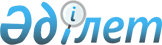 Об утверждении Правил заключения и исполнения офтейк-контракта для отдельных субъектов квазигосударственного сектора, за исключением Фонда национального благосостояния и организаций Фонда национального благосостояния
					
			Утративший силу
			
			
		
					Приказ Министра финансов Республики Казахстан от 30 ноября 2021 года № 1254. Зарегистрирован в Министерстве юстиции Республики Казахстан 2 декабря 2021 года № 25490. Утратил силу приказом Министра финансов Республики Казахстан от 16 марта 2022 года № 286.
      Сноска. Утратил силу приказом Министра финансов РК от 16.03.2022 № 286 (вводится в действие по истечении десяти календарных дней после дня его первого официального опубликования).
      Примечание ИЗПИ!Порядок введения в действие настоящего приказа см. п. 3.
      В соответствии с подпунктом 9) статьи 13 Закона Республики Казахстан "О закупках отдельных субъектов квазигосударственного сектора" ПРИКАЗЫВАЮ:
      1. Утвердить прилагаемые Правила заключения и исполнения офтейк-контракта для отдельных субъектов квазигосударственного сектора, за исключением Фонда национального благосостояния и организаций Фонда национального благосостояния. 
      2. Департаменту законодательства государственных закупок и закупок квазигосударственного сектора Министерства финансов Республики Казахстан в установленном законодательством Республики Казахстан порядке обеспечить:
      1) государственную регистрацию настоящего приказа в Министерстве юстиции Республики Казахстан;
      2) размещение настоящего приказа на интернет-ресурсе Министерства финансов Республики Казахстан; 
      3) в течение десяти рабочих дней после государственной регистрации настоящего приказа в Министерстве юстиции Республики Казахстан представление в Департамент юридической службы Министерства финансов Республики Казахстан сведений об исполнении мероприятий, предусмотренных подпунктами 1) и 2) настоящего пункта.
      3. Настоящий приказ вводится в действие с 1 июля 2022 года и подлежит официальному опубликованию. Правила заключения и исполнения офтейк-контракта для отдельных субъектов квазигосударственного сектора, за исключением Фонда национального благосостояния и организаций Фонда национального благосостояния Глава 1. Общие положения
      1. Настоящие Правила заключения и исполнения офтейк-контракта для отдельных субъектов квазигосударственного сектора, за исключением Фонда национального благосостояния и организаций Фонда национального благосостояния (далее – Фонд) (далее – Правила) разработаны в соответствии с подпунктом 9) статьи 13 Закона Республики Казахстан "О закупках отдельных субъектов квазигосударственного сектора" (далее – Закон), Гражданским кодексом Республики Казахстан, "Об акционерных обществах", "Об электронном документе и электронной цифровой подписи" и "Об информатизации" и определяют порядок заключения и исполнения офтейк-контракта для отдельных субъектов квазигосударственного сектора, за исключением Фонда и организаций Фонда.
      2. В настоящих Правилах используются следующие понятия:
      1) потенциальный поставщик – физическое лицо, осуществляющее предпринимательскую деятельность, юридическое лицо (за исключением государственных учреждений, если иное не установлено для них законами Республики Казахстан), консорциум, претендующие на заключение договора о закупках;
      2) офтейк-контракт – договор, заключенный между заказчиком и поставщиком на поставку товара, который поставщик планирует произвести и обеспечить его поставку в будущем, на заранее оговоренных условиях по стоимости, количеству (объему) и срокам поставки;
      3) веб-портал закупок (далее – веб-портал) – информационная система, обеспечивающая проведение закупок в электронном формате в соответствии с Законом и правилами осуществления закупок;
      4) заказчики – национальные управляющие холдинги, национальные холдинги, национальные компании и организации, пятьдесят и более процентов голосующих акций (долей участия в уставном капитале) которых прямо или косвенно принадлежат национальным управляющим холдингам, национальным холдингам, национальным компаниям, а также социально-предпринимательские корпорации, за исключением юридических лиц, пятьдесят и более процентов голосующих акций (долей участия в уставном капитале) которых прямо или косвенно принадлежат национальному управляющему холдингу, национальному холдингу, национальным компаниям, переданных в доверительное управление физическим лицам или негосударственным юридическим лицам с правом последующего выкупа;
      5) товары – предметы (вещи), в том числе полуфабрикаты или сырье в твердом, жидком или газообразном состоянии, электрическая и тепловая энергия, объекты права интеллектуальной собственности, а также вещные права, с которыми можно совершать сделки купли-продажи в соответствии с законами Республики Казахстан;
      6) электронный документ – документ, в котором информация представлена в электронно-цифровой форме и удостоверена посредством электронной цифровой подписи;
      7) электронная цифровая подпись – набор электронных цифровых символов, созданный средствами электронной цифровой подписи и подтверждающий достоверность электронного документа, его принадлежность и неизменность содержания. Глава 2. Порядок заключения офтейк-контракта
      3. Офтейк-контракт заключается на поставку товара, который планируется к производству и поставляется в будущем, на заранее оговоренных условиях по стоимости, количеству (объему) и срокам поставки посредством веб-портала.
      4. Заказчик на основе коммерческих предложений, представленных посредством веб-портала по инициативе потенциальных поставщиков и (или) по запросу заказчика определяет поставщика с соблюдением принципа осуществления закупок, предусмотренного подпунктом 1) статьи 4 Закона, и заключает с ним офтейк-контракт посредством веб-портала.
      5. Коммерческие предложения представляются в виде прайс-листов с описанием характеристик поставляемых товаров и подтверждающих документов.
      6. Коммерческие предложения по запросу заказчика и (или) по инициативе потенциальных поставщиков представляются посредством веб-портала.
      7. Проект офтейк-контракта подписывается Заказчиком в целях заключения договора направляет посредством веб-портала потенциальному поставщику, удостоверенный электронной цифровой подписью.
      Проект офтейк-контракта подписывается (удостоверяется электронной цифровой подписью) потенциальным поставщиком в течение 5 (пяти) рабочих дней со дня получения его посредством веб-портала.
      При не подписании потенциальным поставщиком проекта офтейк-контракта в течении 2 (двух) рабочих дней со дня истечения срока, установленного частью второй настоящего пункта, заказчик отзывает направленный данному потенциальному поставщику проект офтейк-контракта.
      8. Заказчик не позднее 10 (десяти) рабочих дней со дня заключения офтейк-контракта размещает на веб-портале отчет о закупках.
      Отчет содержит обоснование выбора поставщика, цены заключенного офтейк-контракта, а также иные условия указанные в Правилах осуществления закупок отдельными субъектами квазигосударственного сектора, за исключением Фонда национального благосостояния и организаций Фонда национального благосостояния, утвержденных в соответствии с подпунктом 15) статьи 2 Закона.
      9. Офтейк-контракт заключается на срок более 36 (тридцать шесть) месяцев.
      10. Офтейк-контракт содержит следующую информацию:
      наименование товаров с указанием их подробных технических характеристик, физических и (или) химических свойств, комплектации;
      место, условия и сроки поставки товара;
      объемов поставок на весь срок действия контракта в суммарном и натуральном эквиваленте;
      требования к гарантийному сроку и (или) объему предоставления гарантий качества товара, к обслуживанию товара, к расходам на эксплуатацию товара, об обязательности осуществления монтажа и наладки товара, к обучению лиц, осуществляющих использование и обслуживание товара.
      11. Изменения в заключенный офтейк-контракт вносятся по взаимному согласию заказчика и поставщика.
      12. При получении банковского займа, изменения в заключенный офтейк-контракт согласуются с уполномоченным органом по регулированию, контролю и надзору финансового рынка и финансовых организаций.
      13. Срок действия офтейк-контракта определяется условиями, указанными в офтейк-контракте.
      14. Поставщик, согласно условиям офтейк-контракта, обеспечивает поставку товара по цене, не подлежащий увеличению в течение всего срока действия контракта. Глава 3. Порядок исполнения офтейк-контракта
      15. При исполнении офтейк-контракта наименование, количество, качество, техническая спецификация, стоимость, место и сроки поставки товаров должны соответствовать содержанию офтейк-контракта.
      16. Документы об исполнении офтейк-контракта (акт приема-передачи товара, счет-фактура) оформляются в электронной форме.
      17. Офтейк-контракт считается исполненным при условии полного выполнения заказчиком и поставщиком принятых обязательств по указанному офтейк-контракту.
					© 2012. РГП на ПХВ «Институт законодательства и правовой информации Республики Казахстан» Министерства юстиции Республики Казахстан
				
      Министр финансовРеспублики Казахстан Е. Жамаубаев
Утверждены приказом
Министра финансов
Республики Казахстан
от 30 ноября 2021 года № 1254